Nomor :  09/488/Peng-Und/I/2018Perihal :  Pengumuman dan Undangan  Diberitahukan kepada seluruh mahasiswa Program MM-UMB, bahwa sesuai jadwal di bawah ini akan dilaksanakan Seminar Proposal Tesis, maka  mahasiswa yang bersangkutan mengundang para mahasiswa untuk hadir sebagai peserta.Demikian pengumuman dan undangan ini, untuk diperhatikan dan diindahkan sebagaimana mestinya. Terima kasih.	Dikeluarkan di	:  Jakarta	Padatanggal	:  Ketua Program Studi Magister ManajemenTtd	
Dr. Aty Herawati, M.Si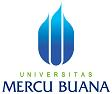 PENGUMUMAN JADWAL SEMINAR PROPOSAL TESISPROGRAM STUDI MAGISTER MANAJEMENPROGRAM PASCASARJANAQNO.HARI, TGL.JAMN.I.M.N A M ADOSEN PEMBIMBINGDOSEN PENELAAHKON-SEN-TRASITEMPAT/ RUANG01jumat, 26 Januari 2018 Pkl 10.0055116110098Ovien SetyawanP1: Dr Pardomuan Sihombing, MSMP2. Dr. Aty Herawati, M.Si.MKUKampus A Meruya T. 30502jumat, 26 Januari 2018 Pkl 11.0055116110181Vera FitriyaniP1: Dr Pardomuan Sihombing, MSMP2. Dr. Aty Herawati, M.Si.MKUKampus A Meruya T. 30503jumat, 26 Januari 2018 Pkl 12.0055115120060Sandy NugrahaP1: Dr. Aty Herawati, M.Si.P2. Dr Pardomuan Sihombing, MSMMKUKampus A Meruya T. 30504jumat, 26 Januari 2018 Pkl 13.0055116110178Arief Via AkbarP1: Dr. Aty Herawati, M.Si.P2. Dr Pardomuan Sihombing, MSMMKUKampus A Meruya T. 305